ВЕРХОВНА РАДА УКРАЇНИ        Відповідно до статті 93 Конституції України, статті 12 Закону України “Про статус народного депутата України” та статті 89 Регламенту Верховної Ради України в порядку законодавчої ініціативи вноситься на розгляд Верховної Ради України проект Закону України «Про внесення змін до Податкового кодексу України щодо стимулювання детінізації доходів від здачі в оренду нерухомого майна».  Доповідати під час розгляду законопроекту на пленарному засіданні Верховної Ради України буде народний депутат України Устенко О.О.Додатки: 	1. Проект Закону на 2 аркуші.		2. Пояснювальна записка на 3 аркушах.3. Порівняльна таблиця на 3 аркушах.4. Проект Постанови Верховної Ради України на 1 аркуші.5. Електронні копії зазначених вище документів. Народний депутат України 		                                    О.О. Устенко			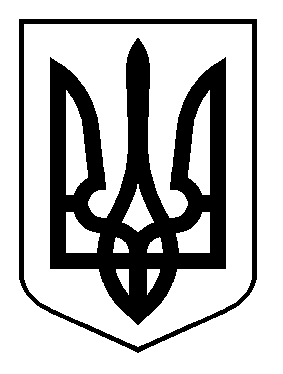 НАРОДНИЙ ДЕПУТАТ УКРАЇНИ